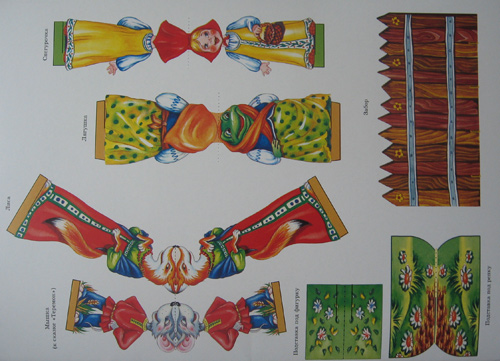 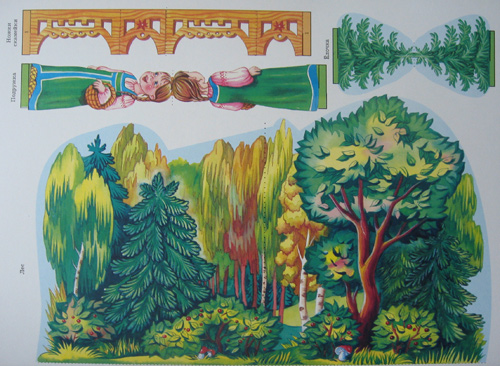 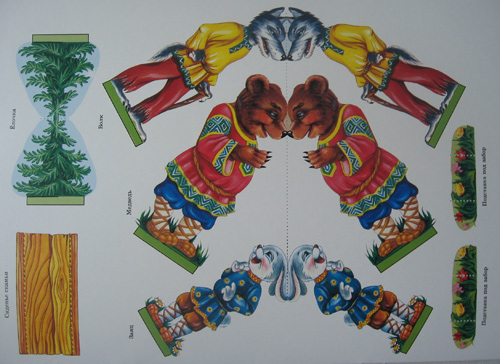 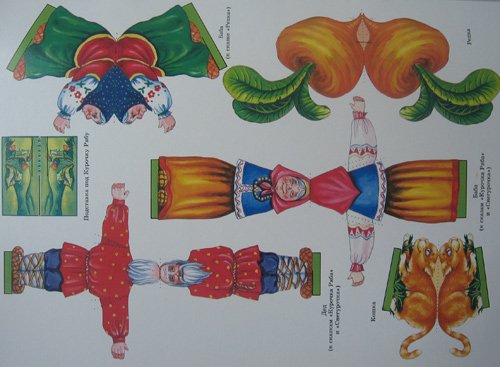 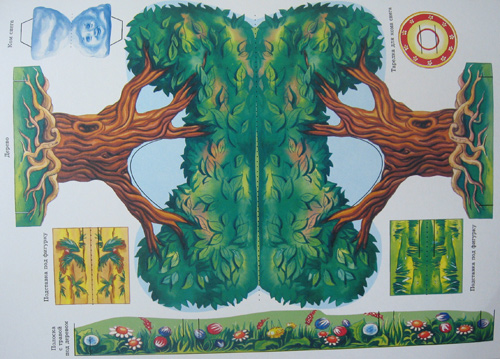 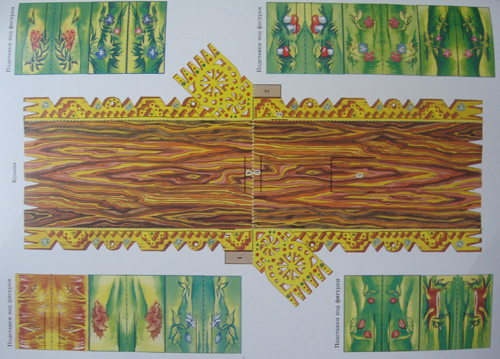 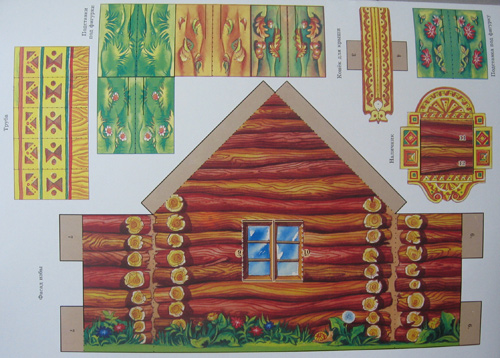 предлагаемой книжке четыре сказки — «Курочка Ряба», «Колобок», «Теремок», «Снегурочка». 